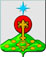 РОССИЙСКАЯ ФЕДЕРАЦИЯСвердловская областьДУМА СЕВЕРОУРАЛЬСКОГО ГОРОДСКОГО ОКРУГАРЕШЕНИЕот 27 июня 2018 года	                    № 51г. СевероуральскОб осуществлении полномочий заместителя Председателя Думы Североуральского городского округа шестого созыва на постоянной основеРуководствуясь Федеральным законом от 06 октября 2003 года                        № 131-ФЗ «Об общих принципах организации местного самоуправления в Российской Федерации», Уставом Североуральского городского округа, на основании Регламента Думы Североуральского городского округа, утвержденного Решением Думы Североуральского городского округа от 28.06.2017 г. № 50, Дума Североуральского городского округаРЕШИЛА:1. Установить, что заместитель Председателя Думы Североуральского городского округа шестого созыва Злобин Александр Александрович осуществляет свои полномочия на постоянной основе с 01 августа 2018 года.2. Рекомендовать Главе Североуральского городского округа (Матюшенко В.П.) выделить денежные средства на содержание заместителя Председателя Думы Североуральского городского округа Злобина А.С. с 01 августа 2018 года.Председатель ДумыСевероуральского городского округа                                           Е.С. Балбекова